Inclusion Service Referral Form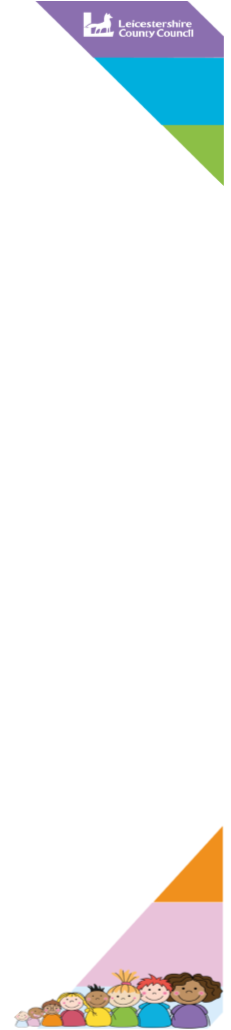 0116 305 2071	inclusionpupilsupport@leics.gov.uk – Please send this form using secure emails (i.e. EGRESS/AnyComms) Please tick the reason for your contact:GENERAL ENQUIRY - COMPLETE FOR ALL REFERRALS ALONG WITH RISK ASSESSMENTPOST 16 EDUCATION EMPLOYMENT OR TRAINING (EET) (No additional sections require completing)CHILD MISSING EDUCATION (CME) – ALSO COMPLETE SECTION 1ELECTIVE HOME EDUCATION (EHE) – ALSO COMPLETE SECTION 2 & ATTACH PARENTS NOTIFICATION OF EHECHILD WITH MEDICAL NEEDS (CMN) – ALSO COMPLETE SECTION 3Referral Details:Referral Details:Referral Details:Referral Details:Referral Details:Referral Details:Referral Details:Referral Details:Referral Details:Referral Details:Referral Details:Referral Details:Referral Details:Referral Details:Has consent been gained for this referral from the person with parental responsibility?                        YES/NOIf yes, please provide a copy of the consent you have gainedIf no, anonymous advice will be given only, please only provide the child’s initials leaving other personal details blankParental consent is not required where statutory duty is breached, such as a child missing education.Has consent been gained for this referral from the person with parental responsibility?                        YES/NOIf yes, please provide a copy of the consent you have gainedIf no, anonymous advice will be given only, please only provide the child’s initials leaving other personal details blankParental consent is not required where statutory duty is breached, such as a child missing education.Has consent been gained for this referral from the person with parental responsibility?                        YES/NOIf yes, please provide a copy of the consent you have gainedIf no, anonymous advice will be given only, please only provide the child’s initials leaving other personal details blankParental consent is not required where statutory duty is breached, such as a child missing education.Has consent been gained for this referral from the person with parental responsibility?                        YES/NOIf yes, please provide a copy of the consent you have gainedIf no, anonymous advice will be given only, please only provide the child’s initials leaving other personal details blankParental consent is not required where statutory duty is breached, such as a child missing education.Has consent been gained for this referral from the person with parental responsibility?                        YES/NOIf yes, please provide a copy of the consent you have gainedIf no, anonymous advice will be given only, please only provide the child’s initials leaving other personal details blankParental consent is not required where statutory duty is breached, such as a child missing education.Has consent been gained for this referral from the person with parental responsibility?                        YES/NOIf yes, please provide a copy of the consent you have gainedIf no, anonymous advice will be given only, please only provide the child’s initials leaving other personal details blankParental consent is not required where statutory duty is breached, such as a child missing education.Has consent been gained for this referral from the person with parental responsibility?                        YES/NOIf yes, please provide a copy of the consent you have gainedIf no, anonymous advice will be given only, please only provide the child’s initials leaving other personal details blankParental consent is not required where statutory duty is breached, such as a child missing education.Has consent been gained for this referral from the person with parental responsibility?                        YES/NOIf yes, please provide a copy of the consent you have gainedIf no, anonymous advice will be given only, please only provide the child’s initials leaving other personal details blankParental consent is not required where statutory duty is breached, such as a child missing education.Has consent been gained for this referral from the person with parental responsibility?                        YES/NOIf yes, please provide a copy of the consent you have gainedIf no, anonymous advice will be given only, please only provide the child’s initials leaving other personal details blankParental consent is not required where statutory duty is breached, such as a child missing education.Has consent been gained for this referral from the person with parental responsibility?                        YES/NOIf yes, please provide a copy of the consent you have gainedIf no, anonymous advice will be given only, please only provide the child’s initials leaving other personal details blankParental consent is not required where statutory duty is breached, such as a child missing education.Has consent been gained for this referral from the person with parental responsibility?                        YES/NOIf yes, please provide a copy of the consent you have gainedIf no, anonymous advice will be given only, please only provide the child’s initials leaving other personal details blankParental consent is not required where statutory duty is breached, such as a child missing education.Has consent been gained for this referral from the person with parental responsibility?                        YES/NOIf yes, please provide a copy of the consent you have gainedIf no, anonymous advice will be given only, please only provide the child’s initials leaving other personal details blankParental consent is not required where statutory duty is breached, such as a child missing education.Has consent been gained for this referral from the person with parental responsibility?                        YES/NOIf yes, please provide a copy of the consent you have gainedIf no, anonymous advice will be given only, please only provide the child’s initials leaving other personal details blankParental consent is not required where statutory duty is breached, such as a child missing education.Has consent been gained for this referral from the person with parental responsibility?                        YES/NOIf yes, please provide a copy of the consent you have gainedIf no, anonymous advice will be given only, please only provide the child’s initials leaving other personal details blankParental consent is not required where statutory duty is breached, such as a child missing education.Name and Organisation of Referrer:Name and Organisation of Referrer:Name and Organisation of Referrer:Name and Organisation of Referrer:Name and Organisation of Referrer:Name and Organisation of Referrer:Name and Organisation of Referrer:Name and Organisation of Referrer:Name and Organisation of Referrer:Name and Organisation of Referrer:Name and Organisation of Referrer:Name and Organisation of Referrer:Name and Organisation of Referrer:Name and Organisation of Referrer:Contact number and email:Contact number and email:Contact number and email:Contact number and email:Contact number and email:Contact number and email:Contact number and email:Contact number and email:Contact number and email:Contact number and email:Contact number and email:Contact number and email:Contact number and email:Contact number and email:Child/Young Person’s Personal Information:Child/Young Person’s Personal Information:Child/Young Person’s Personal Information:Child/Young Person’s Personal Information:Child/Young Person’s Personal Information:Child/Young Person’s Personal Information:Child/Young Person’s Personal Information:Child/Young Person’s Personal Information:Child/Young Person’s Personal Information:Child/Young Person’s Personal Information:Child/Young Person’s Personal Information:Child/Young Person’s Personal Information:Child/Young Person’s Personal Information:Child/Young Person’s Personal Information:First name(s):First name(s):First name(s):First name(s):Last name:Last name:Last name:Last name:Last name:DoB:DoB:DoB:DoB:DoB:Setting Name and contact number:Setting Name and contact number:Setting Name and contact number:Year Group: Year Group: Year Group: Gender:Gender:Gender:Gender:Ethnicity and First Language:Ethnicity and First Language:Ethnicity and First Language:Ethnicity and First Language:If known Capita Pupil ID:If known Capita Pupil ID:If known Capita Pupil ID:If known Capita Pupil ID:If known Capita Pupil ID:If known Capita Pupil ID:Address:Address:Address:Address:Address:Address:Address:Address:If known Mosaic IDIf known Mosaic IDIf known Mosaic IDIf known Mosaic IDIf known Mosaic IDIf known Mosaic IDPost code: Post code: Post code: Post code: Post code: Post code: Post code: Post code: If known Mosaic IDIf known Mosaic IDIf known Mosaic IDIf known Mosaic IDIf known Mosaic IDIf known Mosaic IDTel no:Email:Tel no:Email:Tel no:Email:Tel no:Email:Tel no:Email:Tel no:Email:Tel no:Email:Tel no:Email:Family Information: Family Information: Family Information: Family Information: Family Information: Family Information: Family Information: Family Information: Family Information: Family Information: Family Information: Family Information: Family Information: Family Information: Title / Name of Parent(s)/Carer(s)Title / Name of Parent(s)/Carer(s)Relationship to child?Relationship to child?Relationship to child?Relationship to child?Relationship to child?Address and contact number(if different to pupil)Address and contact number(if different to pupil)Address and contact number(if different to pupil)Address and contact number(if different to pupil)Address and contact number(if different to pupil)Please tick who has parental responsibilityPlease tick who has parental responsibilityDetails of Siblings:Details of Siblings:Details of Siblings:Details of Siblings:Details of Siblings:Details of Siblings:Details of Siblings:Details of Siblings:Details of Siblings:Details of Siblings:Details of Siblings:Details of Siblings:Details of Siblings:Details of Siblings:NameNameDate of Birth Date of Birth Date of Birth Date of Birth Date of Birth Setting Setting Setting Setting Setting Year GroupYear GroupSocial Care Involvement:Social Care Involvement:Social Care Involvement:Social Care Involvement:Social Care Involvement:Social Care Involvement:Social Care Involvement:Social Care Involvement:Social Care Involvement:Social Care Involvement:Social Care Involvement:Social Care Involvement:Social Care Involvement:Social Care Involvement:Is the child known to social care? Yes/ NoIs the child known to social care? Yes/ NoIs the child known to social care? Yes/ NoIs the child known to social care? Yes/ NoIs the child known to social care? Yes/ NoIs the child known to social care? Yes/ NoIs the child known to social care? Yes/ NoIs the child known to social care? Yes/ NoName of Social Worker: Name of Social Worker: Name of Social Worker: Name of Social Worker: Name of Social Worker: Name of Social Worker:    LAC/Adoption                                               Child Protection                                                Child In Need   LAC/Adoption                                               Child Protection                                                Child In Need   LAC/Adoption                                               Child Protection                                                Child In Need   LAC/Adoption                                               Child Protection                                                Child In Need   LAC/Adoption                                               Child Protection                                                Child In Need   LAC/Adoption                                               Child Protection                                                Child In Need   LAC/Adoption                                               Child Protection                                                Child In Need   LAC/Adoption                                               Child Protection                                                Child In Need   LAC/Adoption                                               Child Protection                                                Child In Need   LAC/Adoption                                               Child Protection                                                Child In Need   LAC/Adoption                                               Child Protection                                                Child In Need   LAC/Adoption                                               Child Protection                                                Child In Need   LAC/Adoption                                               Child Protection                                                Child In Need   LAC/Adoption                                               Child Protection                                                Child In NeedSEND SupportSEND SupportSEND SupportSEND SupportSEND SupportSEND SupportSEND SupportSEND SupportSEND SupportSEND SupportSEND SupportSEND SupportSEND SupportSEND SupportDoes the child have access to SEN support plan?                    YES/NO Is the child being assessed for an EHCP?                                 YES/NODoes the child have an EHCP?                                                  YES/NOIf yes please provide the name of the SEN Officer/Case Worker:Does the child have access to SEN support plan?                    YES/NO Is the child being assessed for an EHCP?                                 YES/NODoes the child have an EHCP?                                                  YES/NOIf yes please provide the name of the SEN Officer/Case Worker:Does the child have access to SEN support plan?                    YES/NO Is the child being assessed for an EHCP?                                 YES/NODoes the child have an EHCP?                                                  YES/NOIf yes please provide the name of the SEN Officer/Case Worker:Does the child have access to SEN support plan?                    YES/NO Is the child being assessed for an EHCP?                                 YES/NODoes the child have an EHCP?                                                  YES/NOIf yes please provide the name of the SEN Officer/Case Worker:Does the child have access to SEN support plan?                    YES/NO Is the child being assessed for an EHCP?                                 YES/NODoes the child have an EHCP?                                                  YES/NOIf yes please provide the name of the SEN Officer/Case Worker:Does the child have access to SEN support plan?                    YES/NO Is the child being assessed for an EHCP?                                 YES/NODoes the child have an EHCP?                                                  YES/NOIf yes please provide the name of the SEN Officer/Case Worker:Does the child have access to SEN support plan?                    YES/NO Is the child being assessed for an EHCP?                                 YES/NODoes the child have an EHCP?                                                  YES/NOIf yes please provide the name of the SEN Officer/Case Worker:Does the child have access to SEN support plan?                    YES/NO Is the child being assessed for an EHCP?                                 YES/NODoes the child have an EHCP?                                                  YES/NOIf yes please provide the name of the SEN Officer/Case Worker:Does the child have access to SEN support plan?                    YES/NO Is the child being assessed for an EHCP?                                 YES/NODoes the child have an EHCP?                                                  YES/NOIf yes please provide the name of the SEN Officer/Case Worker:Does the child have access to SEN support plan?                    YES/NO Is the child being assessed for an EHCP?                                 YES/NODoes the child have an EHCP?                                                  YES/NOIf yes please provide the name of the SEN Officer/Case Worker:Does the child have access to SEN support plan?                    YES/NO Is the child being assessed for an EHCP?                                 YES/NODoes the child have an EHCP?                                                  YES/NOIf yes please provide the name of the SEN Officer/Case Worker:Does the child have access to SEN support plan?                    YES/NO Is the child being assessed for an EHCP?                                 YES/NODoes the child have an EHCP?                                                  YES/NOIf yes please provide the name of the SEN Officer/Case Worker:Does the child have access to SEN support plan?                    YES/NO Is the child being assessed for an EHCP?                                 YES/NODoes the child have an EHCP?                                                  YES/NOIf yes please provide the name of the SEN Officer/Case Worker:Does the child have access to SEN support plan?                    YES/NO Is the child being assessed for an EHCP?                                 YES/NODoes the child have an EHCP?                                                  YES/NOIf yes please provide the name of the SEN Officer/Case Worker:Attendance Attendance Attendance Attendance Attendance Attendance Attendance Attendance Attendance Attendance Attendance Attendance Attendance Attendance Last date attended: Number of days absent in the current academic year:Last date attended: Number of days absent in the current academic year:Last date attended: Number of days absent in the current academic year:Last date attended: Number of days absent in the current academic year:Last date attended: Number of days absent in the current academic year:Last date attended: Number of days absent in the current academic year:Last date attended: Number of days absent in the current academic year:Last date attended: Number of days absent in the current academic year:Last date attended: Number of days absent in the current academic year:Last date attended: Number of days absent in the current academic year:Last date attended: Number of days absent in the current academic year:Last date attended: Number of days absent in the current academic year:Last date attended: Number of days absent in the current academic year:Last date attended: Number of days absent in the current academic year:ExclusionsExclusionsExclusionsExclusionsExclusionsExclusionsExclusionsExclusionsExclusionsExclusionsExclusionsExclusionsExclusionsExclusionsNumber of Fixed Terms in the current academic year:Number of Fixed Terms in the current academic year:Number of Fixed Terms in the current academic year:Number of Fixed Terms in the current academic year:Number of Fixed Terms in the current academic year:Number of Fixed Terms in the current academic year:Number of Fixed Terms in the current academic year:Number of Fixed Terms in the current academic year:Number of Fixed Terms in the current academic year:Number of Fixed Terms in the current academic year:Number of Fixed Terms in the current academic year:Number of Fixed Terms in the current academic year:Number of Fixed Terms in the current academic year:Number of Fixed Terms in the current academic year:Contacts of Other Agencies Involved with Child:Contacts of Other Agencies Involved with Child:Contacts of Other Agencies Involved with Child:Contacts of Other Agencies Involved with Child:Contacts of Other Agencies Involved with Child:Contacts of Other Agencies Involved with Child:Contacts of Other Agencies Involved with Child:Contacts of Other Agencies Involved with Child:Contacts of Other Agencies Involved with Child:Contacts of Other Agencies Involved with Child:Contacts of Other Agencies Involved with Child:Contacts of Other Agencies Involved with Child:Contacts of Other Agencies Involved with Child:Contacts of Other Agencies Involved with Child:NameAgencyAgencyAgencyAgencyContact numberContact numberContact numberContact numberContact numberContact numberEmailEmailInvolvement/Referral dateChildren and Family WellbeingChildren and Family WellbeingChildren and Family WellbeingChildren and Family WellbeingCAMHSCAMHSCAMHSCAMHSSchool nurseSchool nurseSchool nurseSchool nurseGPGPGPGPPaediatricianPaediatricianPaediatricianPaediatricianAutism OutreachAutism OutreachAutism OutreachAutism OutreachEd. PsychologistEd. PsychologistEd. PsychologistEd. PsychologistSpecialist TeachingSpecialist TeachingSpecialist TeachingSpecialist TeachingYouth OffendingYouth OffendingYouth OffendingYouth OffendingDiana Nurse Diana Nurse Diana Nurse Diana Nurse Voluntary org:Voluntary org:Voluntary org:Voluntary org:Other:Other:Other:Other:Has the child been discussed at an Inclusion Forum?  YES/NO    If yes please provide dates:Has the child been discussed at an Inclusion Forum?  YES/NO    If yes please provide dates:Has the child been discussed at an Inclusion Forum?  YES/NO    If yes please provide dates:Has the child been discussed at an Inclusion Forum?  YES/NO    If yes please provide dates:Has the child been discussed at an Inclusion Forum?  YES/NO    If yes please provide dates:Has the child been discussed at an Inclusion Forum?  YES/NO    If yes please provide dates:Has the child been discussed at an Inclusion Forum?  YES/NO    If yes please provide dates:Has the child been discussed at an Inclusion Forum?  YES/NO    If yes please provide dates:Has the child been discussed at an Inclusion Forum?  YES/NO    If yes please provide dates:Has the child been discussed at an Inclusion Forum?  YES/NO    If yes please provide dates:Has the child been discussed at an Inclusion Forum?  YES/NO    If yes please provide dates:Has the child been discussed at an Inclusion Forum?  YES/NO    If yes please provide dates:Has the child been discussed at an Inclusion Forum?  YES/NO    If yes please provide dates:Has the child been discussed at an Inclusion Forum?  YES/NO    If yes please provide dates:How do the parent/carer preferred to be contacted?How do the parent/carer preferred to be contacted?How do the parent/carer preferred to be contacted?How do the parent/carer preferred to be contacted?How do the parent/carer preferred to be contacted?How do the parent/carer preferred to be contacted?How do the parent/carer preferred to be contacted?How do the parent/carer preferred to be contacted?How do the parent/carer preferred to be contacted?How do the parent/carer preferred to be contacted?How do the parent/carer preferred to be contacted?How do the parent/carer preferred to be contacted?How do the parent/carer preferred to be contacted?How do the parent/carer preferred to be contacted?Confirmation of Referral Confirmation of Referral Confirmation of Referral Confirmation of Referral Confirmation of Referral Confirmation of Referral Confirmation of Referral Confirmation of Referral Confirmation of Referral Confirmation of Referral Confirmation of Referral Confirmation of Referral Confirmation of Referral Confirmation of Referral Referrers Signature:Referrers Signature:Referrers Signature:Referrers Signature:Referrers Signature:Referrers Signature:Referrers Signature:Referrers Signature:Referrers Signature:Date of Referral:Date of Referral:Date of Referral:Date of Referral:Date of Referral:Please tick this box to confirm that they senior leadership within your setting are aware of this referral 	Please tick this box to confirm that they senior leadership within your setting are aware of this referral 	Please tick this box to confirm that they senior leadership within your setting are aware of this referral 	Please tick this box to confirm that they senior leadership within your setting are aware of this referral 	Please tick this box to confirm that they senior leadership within your setting are aware of this referral 	Please tick this box to confirm that they senior leadership within your setting are aware of this referral 	Please tick this box to confirm that they senior leadership within your setting are aware of this referral 	Please tick this box to confirm that they senior leadership within your setting are aware of this referral 	Please tick this box to confirm that they senior leadership within your setting are aware of this referral 	Please tick this box to confirm that they senior leadership within your setting are aware of this referral 	Please tick this box to confirm that they senior leadership within your setting are aware of this referral 	Please tick this box to confirm that they senior leadership within your setting are aware of this referral 	Please tick this box to confirm that they senior leadership within your setting are aware of this referral 	Please tick this box to confirm that they senior leadership within your setting are aware of this referral 	Risk Assessment:Please complete the table below. Indicate as appropriate and mark whether the indicators are current, historic or unknown (in relation to the child and/or family)Risk Assessment:Please complete the table below. Indicate as appropriate and mark whether the indicators are current, historic or unknown (in relation to the child and/or family)Risk Assessment:Please complete the table below. Indicate as appropriate and mark whether the indicators are current, historic or unknown (in relation to the child and/or family)Risk Assessment:Please complete the table below. Indicate as appropriate and mark whether the indicators are current, historic or unknown (in relation to the child and/or family)Vulnerabilities, Warning Signs & Risk Indicators(for the child and/or family)Yes, No or Unknown (Y/N/U)?Current, Historic or Unknown (C/H/U?)Child, Family or Both (C/F/B?)BehavioursBehavioursBehavioursBehavioursGoes missing from School/Setting, Home or Care?Involvement in criminal activities (Possible offending patterns in the family)Whereabouts unknown (or unclear) – whether day or nightExclusion and/or unexplained absences from school/setting (or not engaged in education, employment or training)Displaying harmful sexualised behavioursGang member or associationAggressive behaviour towards others (sometimes leading to fixed term exclusions)Social and/or learning difficultiesIsolated from peers / social networks (not mixing with their usual friends)Low self-esteem / Self-harm requiring medical treatment / Eating disorders / Emotional Health issues (including anxiety related issues, suicidal ideations etc)History of mental health difficultiesAdverse Childhood ExperiencesAdverse Childhood ExperiencesAdverse Childhood ExperiencesAdverse Childhood ExperiencesBereavement or lossBreakdown of living and/or family relationships (sometimes leading to staying out overnight)Domestic abuse / violenceHistory of being bullied or being a bullySexual, physical, emotional abuse/neglectAt risk of Child Sexual Exploitation (CSE) (known or suspected)Migrant / Refugee / Asylum seekerEvidence of poverty and/or deprivationDrug / alcohol and/or substance misuseYoung CarerProfessional Assessment:Please ensure you take time to complete all of the sections belowProfessional Assessment:Please ensure you take time to complete all of the sections below(The previously completed Risk Assessment: Vulnerabilities, Warning Signs & Risk Indicators should help inform your professional judgement when completing this section of the referral form)(The previously completed Risk Assessment: Vulnerabilities, Warning Signs & Risk Indicators should help inform your professional judgement when completing this section of the referral form)What are you worried about?Include risk factors, whether the pupil is suffering or likely to suffer significant harmHarm – actual hurt, injury or abuse (likely) caused by adults in the past or presentRisk taking behaviour by the child / young personAny complicating factors1.2.3.What do you think is working well? Include protective factors:People, situations & actions that contribute to the wellbeing of the child Actions already being taken to make sure the child is safe(These could be at school/setting or within the home)1.2.3.Professional JudgmentPlease use your professional judgement to reflect upon the indicators you have ticked and consider the health, welfare and safety of the child / young person in question and complete the rating scaleRating scaleNo concerns                                                                                   Very concerned      1                                                                                                               10Please indicate your current concerns using the scale aboveWhat do you think needs to happen next (outcomes)?This is the initial plan and should include what outcomes you are hoping to achieve and by when (short, medium and long term)1.2.3.SECTION 1 – CME REFERRAL ONLYPlease refer to page 8 of the Children Missing Education Statutory Guidance 2016CLICK LINK: https://assets.publishing.service.gov.uk/government/uploads/system/uploads/attachment_data/file/550416/Children_Missing_Education_-_statutory_guidance.pdf SECTION 1 – CME REFERRAL ONLYPlease refer to page 8 of the Children Missing Education Statutory Guidance 2016CLICK LINK: https://assets.publishing.service.gov.uk/government/uploads/system/uploads/attachment_data/file/550416/Children_Missing_Education_-_statutory_guidance.pdf Actions taken by the referrer:OutcomeHas the whereabouts of the child been checked with parents, staff, siblings, friends and other pupils?Has contact been made with any known extended family and/or emergency contact numbers? Has a visit to the home/last known address been completed?  (Are their visible signs that the property is occupied?)SECTION 2: EHE REFERRAL ONLYPlease provide a copy of the DfE Guidance to Parents/CarersCLICK LINK: https://assets.publishing.service.gov.uk/government/uploads/system/uploads/attachment_data/file/791528/EHE_guidance_for_parentsafterconsultationv2.2.pdf SECTION 2: EHE REFERRAL ONLYPlease provide a copy of the DfE Guidance to Parents/CarersCLICK LINK: https://assets.publishing.service.gov.uk/government/uploads/system/uploads/attachment_data/file/791528/EHE_guidance_for_parentsafterconsultationv2.2.pdf What reason has the family given for withdrawing the child from school/setting to pursue EHE?   Cultural life choice    Pending alternative educational provision   Parent felt educational provision could not meet need    Breakdown in relationship between school/setting and         parent   Child with medical needs/SEND needs   Mental Health/Social Anxiety   Attendance difficulties Other please specify:Will Elective Home Education be a short-term or permanent option?Are there any concerns regarding withdrawing the child from the school/setting or achieving their progress targets?  If so, please provide detailsKey Stage Results:Please specify key stage levels, which may include teacher assessed grades / predicted grades as appropriateKey Stage Results:Please specify key stage levels, which may include teacher assessed grades / predicted grades as appropriateKey Stage Results:Please specify key stage levels, which may include teacher assessed grades / predicted grades as appropriateKey Stage Results:Please specify key stage levels, which may include teacher assessed grades / predicted grades as appropriateKey Stage Results:Please specify key stage levels, which may include teacher assessed grades / predicted grades as appropriateKS1KS2KS3KS4EnglishMathsScienceGCSE Options (if appropriate) or Vocational Options:Please provide details of examination boards, coursework etc.GCSE Options (if appropriate) or Vocational Options:Please provide details of examination boards, coursework etc.GCSE Options (if appropriate) or Vocational Options:Please provide details of examination boards, coursework etc.GCSE Options (if appropriate) or Vocational Options:Please provide details of examination boards, coursework etc.GCSE Options (if appropriate) or Vocational Options:Please provide details of examination boards, coursework etc.GCSE Options (if appropriate) or Vocational Options:Please provide details of examination boards, coursework etc.GCSE Options (if appropriate) or Vocational Options:Please provide details of examination boards, coursework etc.SubjectBoardQualificationQualificationPredicted GradeAchieved GradeCoursework completed?Please list any planned statutory tests and/or examinations providing dates & locationsPlease list any planned statutory tests and/or examinations providing dates & locationsPlease list any planned statutory tests and/or examinations providing dates & locationsPlease list any planned statutory tests and/or examinations providing dates & locationsPlease list any planned statutory tests and/or examinations providing dates & locationsPlease list any planned statutory tests and/or examinations providing dates & locationsPlease list any planned statutory tests and/or examinations providing dates & locationsSECTION 3 – CMN REFERRAL ONLYPlease refer to Supporting pupils with Medical Conditions 2017 & SEND Code of Practice CLICK LINK: https://www.gov.uk/government/publications/supporting-pupils-at-school-with-medical-conditions--3  CLICK LINK: https://www.gov.uk/government/publications/send-code-of-practice-0-to-25 SECTION 3 – CMN REFERRAL ONLYPlease refer to Supporting pupils with Medical Conditions 2017 & SEND Code of Practice CLICK LINK: https://www.gov.uk/government/publications/supporting-pupils-at-school-with-medical-conditions--3  CLICK LINK: https://www.gov.uk/government/publications/send-code-of-practice-0-to-25 SECTION 3 – CMN REFERRAL ONLYPlease refer to Supporting pupils with Medical Conditions 2017 & SEND Code of Practice CLICK LINK: https://www.gov.uk/government/publications/supporting-pupils-at-school-with-medical-conditions--3  CLICK LINK: https://www.gov.uk/government/publications/send-code-of-practice-0-to-25 SECTION 3 – CMN REFERRAL ONLYPlease refer to Supporting pupils with Medical Conditions 2017 & SEND Code of Practice CLICK LINK: https://www.gov.uk/government/publications/supporting-pupils-at-school-with-medical-conditions--3  CLICK LINK: https://www.gov.uk/government/publications/send-code-of-practice-0-to-25 SECTION 3 – CMN REFERRAL ONLYPlease refer to Supporting pupils with Medical Conditions 2017 & SEND Code of Practice CLICK LINK: https://www.gov.uk/government/publications/supporting-pupils-at-school-with-medical-conditions--3  CLICK LINK: https://www.gov.uk/government/publications/send-code-of-practice-0-to-25 SECTION 3 – CMN REFERRAL ONLYPlease refer to Supporting pupils with Medical Conditions 2017 & SEND Code of Practice CLICK LINK: https://www.gov.uk/government/publications/supporting-pupils-at-school-with-medical-conditions--3  CLICK LINK: https://www.gov.uk/government/publications/send-code-of-practice-0-to-25 SECTION 3 – CMN REFERRAL ONLYPlease refer to Supporting pupils with Medical Conditions 2017 & SEND Code of Practice CLICK LINK: https://www.gov.uk/government/publications/supporting-pupils-at-school-with-medical-conditions--3  CLICK LINK: https://www.gov.uk/government/publications/send-code-of-practice-0-to-25 Does the child have a medical diagnosis                                                                                YES/NODoes the child have a medical diagnosis                                                                                YES/NODoes the child have a medical diagnosis                                                                                YES/NODoes the child have a medical diagnosis                                                                                YES/NODoes the child have a medical diagnosis                                                                                YES/NODoes the child have a medical diagnosis                                                                                YES/NODoes the child have a medical diagnosis                                                                                YES/NOPlease give details of any medical conditions which the school/setting is already aware of and details of any medication / treatmentPlease give details of any medical conditions which the school/setting is already aware of and details of any medication / treatmentPlease give details of any medical conditions which the school/setting is already aware of and details of any medication / treatmentPlease give details of any medical conditions which the school/setting is already aware of and details of any medication / treatmentPlease give details of any medical conditions which the school/setting is already aware of and details of any medication / treatmentPlease give details of any medical conditions which the school/setting is already aware of and details of any medication / treatmentPlease give details of any medical conditions which the school/setting is already aware of and details of any medication / treatmentConfirmed Medical DiagnosisConfirmed Medical DiagnosisConfirmed Medical DiagnosisMedication / Treatment or InterventionMedication / Treatment or InterventionMedication / Treatment or InterventionMedication / Treatment or InterventionMedical Professional Advice GivenMedical Professional Advice GivenMedical Professional Advice GivenMedical Professional Advice GivenMedical Professional Advice GivenMedical Professional Advice GivenMedical Professional Advice GivenHow the illness affects the child’s learning – please state:How the illness affects the child’s learning – please state:How the illness affects the child’s learning – please state:How the illness affects the child’s learning – please state:How the illness affects the child’s learning – please state:How the illness affects the child’s learning – please state:How the illness affects the child’s learning – please state:What interventions have the school/setting put in place to meet the child’s medical needs and to support them to remain in school:What interventions have the school/setting put in place to meet the child’s medical needs and to support them to remain in school:What interventions have the school/setting put in place to meet the child’s medical needs and to support them to remain in school:What interventions have the school/setting put in place to meet the child’s medical needs and to support them to remain in school:What interventions have the school/setting put in place to meet the child’s medical needs and to support them to remain in school:What interventions have the school/setting put in place to meet the child’s medical needs and to support them to remain in school:What interventions have the school/setting put in place to meet the child’s medical needs and to support them to remain in school:If the child is not attending school/setting has medical advice been provided on strategies that could help the child attendance improve – please state:If the child is not attending school/setting has medical advice been provided on strategies that could help the child attendance improve – please state:If the child is not attending school/setting has medical advice been provided on strategies that could help the child attendance improve – please state:If the child is not attending school/setting has medical advice been provided on strategies that could help the child attendance improve – please state:If the child is not attending school/setting has medical advice been provided on strategies that could help the child attendance improve – please state:If the child is not attending school/setting has medical advice been provided on strategies that could help the child attendance improve – please state:If the child is not attending school/setting has medical advice been provided on strategies that could help the child attendance improve – please state:Where the child is not attending:Please provide details of the education that is being provided?What is in place to ensure that the child can maintain contact with their peers?Where the child is not attending:Please provide details of the education that is being provided?What is in place to ensure that the child can maintain contact with their peers?Where the child is not attending:Please provide details of the education that is being provided?What is in place to ensure that the child can maintain contact with their peers?Where the child is not attending:Please provide details of the education that is being provided?What is in place to ensure that the child can maintain contact with their peers?Where the child is not attending:Please provide details of the education that is being provided?What is in place to ensure that the child can maintain contact with their peers?Where the child is not attending:Please provide details of the education that is being provided?What is in place to ensure that the child can maintain contact with their peers?Where the child is not attending:Please provide details of the education that is being provided?What is in place to ensure that the child can maintain contact with their peers?Key Stage Results:Please specify key stage levels, which may include teacher assessed grades / predicted grades as appropriateKey Stage Results:Please specify key stage levels, which may include teacher assessed grades / predicted grades as appropriateKey Stage Results:Please specify key stage levels, which may include teacher assessed grades / predicted grades as appropriateKey Stage Results:Please specify key stage levels, which may include teacher assessed grades / predicted grades as appropriateKey Stage Results:Please specify key stage levels, which may include teacher assessed grades / predicted grades as appropriateKS1KS2KS3KS4EnglishMathsScienceGCSE Options (if appropriate) or Vocational Options:Please provide details of examination boards, coursework etc.GCSE Options (if appropriate) or Vocational Options:Please provide details of examination boards, coursework etc.GCSE Options (if appropriate) or Vocational Options:Please provide details of examination boards, coursework etc.GCSE Options (if appropriate) or Vocational Options:Please provide details of examination boards, coursework etc.GCSE Options (if appropriate) or Vocational Options:Please provide details of examination boards, coursework etc.GCSE Options (if appropriate) or Vocational Options:Please provide details of examination boards, coursework etc.SubjectBoardQualificationPredicted GradeAchieved GradeCoursework completed?Please list any planned statutory tests and/or examinations providing dates & locationsPlease list any planned statutory tests and/or examinations providing dates & locationsPlease list any planned statutory tests and/or examinations providing dates & locationsPlease list any planned statutory tests and/or examinations providing dates & locationsPlease list any planned statutory tests and/or examinations providing dates & locationsPlease list any planned statutory tests and/or examinations providing dates & locationsEssential Documentation Checklist:Essential Documentation Checklist:Essential Documentation Checklist:Essential Documentation Checklist:Essential Documentation Checklist:Essential Documentation Checklist:If the following information is not provided the processing of the referral may be delayedIf the following information is not provided the processing of the referral may be delayedIf the following information is not provided the processing of the referral may be delayedIf the following information is not provided the processing of the referral may be delayedIf the following information is not provided the processing of the referral may be delayedPlease Tick Current Medical Consultant Letter Current Medical Consultant Letter Current Medical Consultant Letter Current Medical Consultant Letter Current Medical Consultant Letter CAMHS report CAMHS report CAMHS report CAMHS report CAMHS report Educational Psychologist Report Educational Psychologist Report Educational Psychologist Report Educational Psychologist Report Educational Psychologist Report SEN/Pastoral Support PlanSEN/Pastoral Support PlanSEN/Pastoral Support PlanSEN/Pastoral Support PlanSEN/Pastoral Support PlanIn Patient Discharge Information In Patient Discharge Information In Patient Discharge Information In Patient Discharge Information In Patient Discharge Information Supporting Documentation from Supporting Documentation from Supporting Documentation from Supporting Documentation from Supporting Documentation from Recoupment PolicyRecoupment PolicyRecoupment PolicyRecoupment PolicyRecoupment PolicyRecoupment PolicyPlease tick this box to confirm that they senior leadership within your setting have read the Recoupment Policy if referring for Medical Needs Please tick this box to confirm that they senior leadership within your setting have read the Recoupment Policy if referring for Medical Needs Please tick this box to confirm that they senior leadership within your setting have read the Recoupment Policy if referring for Medical Needs Please tick this box to confirm that they senior leadership within your setting have read the Recoupment Policy if referring for Medical Needs Please tick this box to confirm that they senior leadership within your setting have read the Recoupment Policy if referring for Medical Needs Please tick this box to confirm that they senior leadership within your setting have read the Recoupment Policy if referring for Medical Needs Official Use Only:Official Use Only:Has consent been gained for this referral from the person with parental responsibility?  YES/NO  Has consent been gained for this referral from the person with parental responsibility?  YES/NO  Date referral acknowledged at point of processing:  Date referral acknowledged at point of processing:  Actions:Email Response/Call to referrer                                  Systems Checked and updated where needed           Gain Family and Child Voice                                       Inclusion Pathway Management Oversight                 Date Date DateYes/NoNext Steps:Next Steps:Pass to               East                           West                       Pathway Manager          Pass to               East                           West                       Pathway Manager          Pathway Manager Oversight Pathway Manager Oversight 